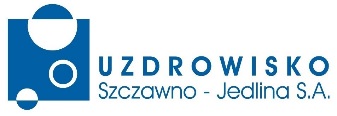 INFORMACJA O PRZETWARZANIU DANYCH OSOBOWYCHOsób biorących udział w postępowaniu o udzielenie zamówienia publicznego w Uzdrowisku Szczawno-Jedlina S.A. Administratorem Pani/Pana danych osobowych jest Uzdrowisko Szczawno-Jedlina S.A. z/s ul. Wojska Polskiego 6, 58-310 Szczawno-Zdrój.Dane osobowe przetwarzane są zgodnie z art. 6 ust. 1 lit. c RODO w celu związanym z postępowaniem o udzielenie niniejszego zamówienia publicznego Dane pozyskiwane są bezpośrednio od Pani/Pana wyłącznie w zakresie koniecznym przeprowadzenia postępowania.Obowiązek podania przez Panią/Pana danych osobowych bezpośrednio Pani/Pana dotyczących jest wymogiem ustawowym określonym w przepisach ustawy PZP, związanym z udziałem w postępowaniu o udzielenie zamówienia publicznego; konsekwencje niepodania określonych danych wynikają z ustawy PZP.Przysługuje Pani/Panu prawo dostępu do treści danych oraz żądania ich sprostowania, usunięcia lub ograniczenia przetwarzania, jak również prawo do cofnięcia zgody w dowolnym momencie oraz prawo do wniesienia skargi do organu nadzorczego, tj. Prezesa Urzędu Ochrony Danych Osobowych.Udostępnione przez mnie dane nie będą udostępniane podmiotom trzecim. odbiorcami Pani/Pana danych osobowych będą osoby lub podmioty, którym udostępniona zostanie dokumentacja postępowania w oparciu o art. 8 oraz art. 96 ust. 3 ustawy z dnia 29 stycznia 2004 r. Pani/Pana dane nie będą podlegały profilowaniu.Pani/Pana dane osobowe nie będą przekazywane do państwa trzeciego lub organizacji międzynarodowej.Pani/Pana dane osobowe będą przechowywane przez okres, w jakim będzie odbywało się postępowanie oraz przez okres wymagany przepisami prawa, zgodnie z art. 97 ust. 1 ustawy PZP, przez okres 4 lat od dnia zakończenia postępowania o udzielenie zamówienia, a jeżeli czas trwania umowy przekracza 4 lata, okres przechowywania obejmuje cały czas trwania umowy. Do przetwarzania danych osobowych dopuszczone są osoby pracujące na stanowiskach, dla których dostęp do danych został zdefiniowany jako uzasadniony i wynika ściśle z zakresu obowiązków pracownika.  Inspektorem Ochrony Danych Osobowych w Uzdrowisku Szczawno-Jedlina jest Pani Magdalena Motyl, tel. 74/849-31-50, e-mail: sekretariat@szczawno-jedlina.pl. ……………………………………………….Data, podpis pracownika